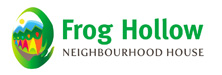 FREE SENIOR COMPUTER CLASSES         English & Chinese 長者中英文電腦班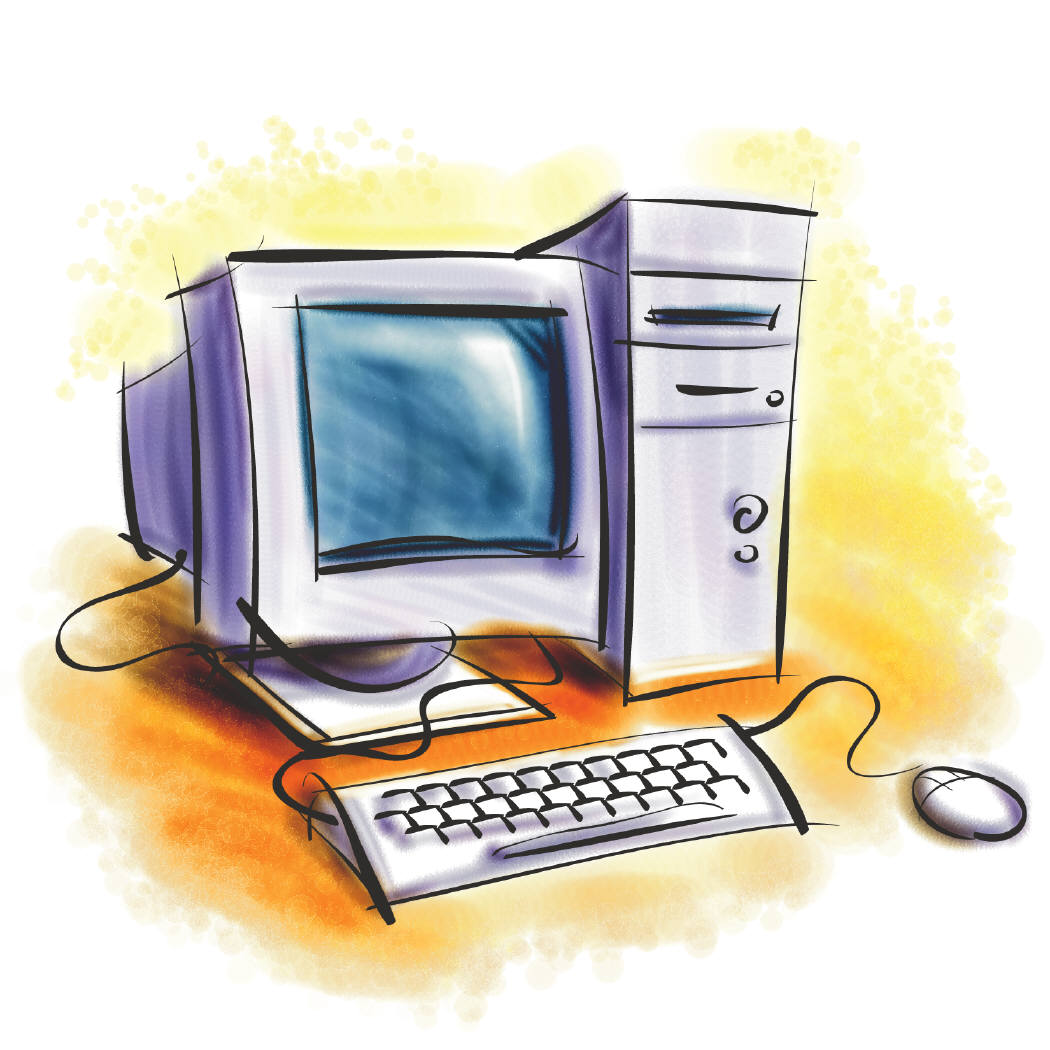 Monday Morning早班初級April 16 – June 11, 201810:00am – 12:00pmNo class on May 21Mentors: Monica, May L. & LindaContact: Manda 604-251-1225 x 245Monday Evening夜班April 16 – June 11, 20186:00pm – 7:30 pmNo class on May 21Contact: Manda 604-251-1225 x 245Frog Hollow Neighbourhood House 2131 Renfrew St. (at 5th Ave.)* Drop-in registration.  In fairness to everyone, priority will be given to new users.                           FREE SENIOR COMPUTER CLASSES         English & Chinese 長者中英文電腦班Monday Morning早班初級April 16 – June 11, 201810:00am – 12:00pmNo class on May 21Mentors: Monica, May L. & LindaContact: Manda 604-251-1225 x 245Monday Evening夜班April 16 – June 11, 20186:00pm – 7:30 pmNo class on May 21Contact: Manda 604-251-1225 x 245Frog Hollow Neighbourhood House 2131 Renfrew St. (at 5th Ave.)* Drop-in registration.  In fairness to everyone, priority will be given to new users.                           